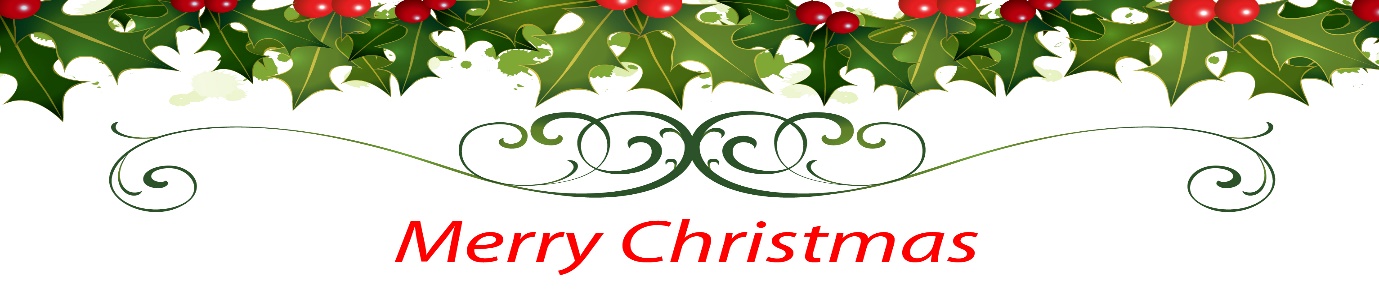 Last Day of Term Lunch Menu Thursday 19th December 2019.                     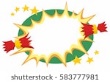 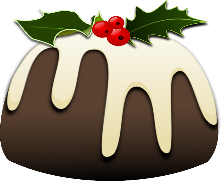                            Sausage or Fish                         & Chips in a bag****Chocolate Sprinkle Surprise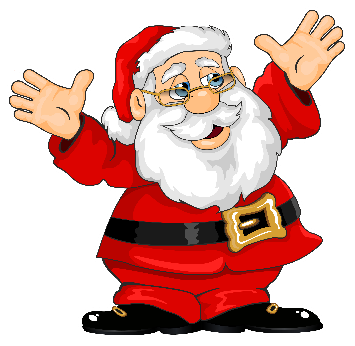                 ****                 Juice or Milk          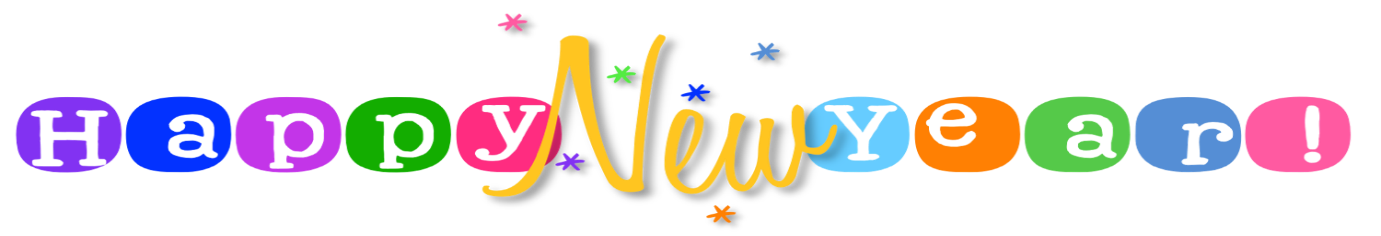 See you on Tuesday 7th January 2020